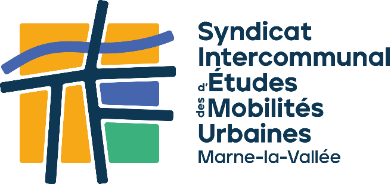 Comité syndical du 12 décembre 2023Liste des délibérations(Article L.2121-25 du Code Général des Collectivités Territoriales)NuméroObjetVoteN°20/2023Approbation du compte-rendu du CS du 14 novembre 2023ApprouvéN°21/2023Accueil d’un nouveau représentant titulaire et suppléant VAEApprouvéN°22/2023Recours à un agent dans le cadre d’une activité accessoire commande publiqueApprouvéN°23/2023Adhésion au service « intérim territorial » propose par la CDG77ApprouvéN°24/2023Adhésion à la convention unique annuelle relative aux missions optionnelles du CDG 77ApprouvéN°25/2023Renouvellement de l’adhésion à Agir transportApprouvéN°26/2023Autorisation donnée au président d’engager de liquider et de mandater les dépenses d’investissementApprouvéN°27/2023Vote de la décision modificative N°2 au budget primitif 2023Approuvé N°28/2023Approbation du PLM de Marne-la-ValléeApprouvé